Practice Question: In a population of American Black Bears in New Mexico, antibodies to which disease were the most prevalent?Canine distemper virusCanine parvovirusFrancisella tularensis West Nile VirusYersinia pestisPractice Question: Which pathogen showed evidence of cumulative exposure in Alaskan brown bear populations?Canine distemper virusToxoplasma gondiiInfluenza A virusFrancisella tularensisCanine adenovirus-1Which of the following was found in a recent retrospective on morbidity and mortality in American black bears (ursus amerianus) undergoing rehabilitation?Bears were most likely to present in the fall or winterThe majority of bears that presented died or were euthanizedOrphaned neonates were more likely to return to the wild than malnourished yearlingsMale bears were more likely to present for traumatic injuryTrauma was the most common cause of deathAnswer: eWhich of the following is true regarding the most significant side effect of chemical immobilization in captive black bears receiving a combination of nalbuphine, medetomidine, and azaperone?Severe HypothermiaRespiratory AcidosisProlonged HypocapniaMild HypoxemiaModerate HypotensionAnswer: D- mild hypoxemia and was corrected with supplemental oxygenWhich of the following animals is considered a low antibody prevalence for Leptospirosis?RacoonsSkunksBearsRatsSquirrelsAnswer: C- bears“Fluoxetine therapy to decrease stereotypic behavior in the asiatic black bear (ursus thibetanus)." Journal of Zoo and Wildlife Medicine 50.3 (2019): 718-722.Which of the following is true regarding use of fluoxetine in Asiatic black bears for stereotypic behaviors?Fluoxetine had significant side effects and is not considered sageFluoxetine will allow cessation of stereotypic behaviors in all black bearsFluoxetine may reduce stereotypies but is less effective on well-established behaviorsFluoxetine is ineffective in all species of ursidsFluoxetine alone alleviates necessitation for multifactorial interventionAnswer: C"Ursid γ-herpesvirus type 1–related virus in captive bornean sun bears (helarctos malayanus euryspilus) in sabah, malaysia." Journal of Zoo and Wildlife Medicine 53.1 (2022): 92-99.Which herpesvirus has not been detected in ursids?Equine alpha-herpesvirus 1Bovine alpha-herpesvirus 1Suid alpha-herpesvirus 1Ursid gamma-herpesvirus 1Canine alpha-herpesvirus 1Answer: E – refer to Table 1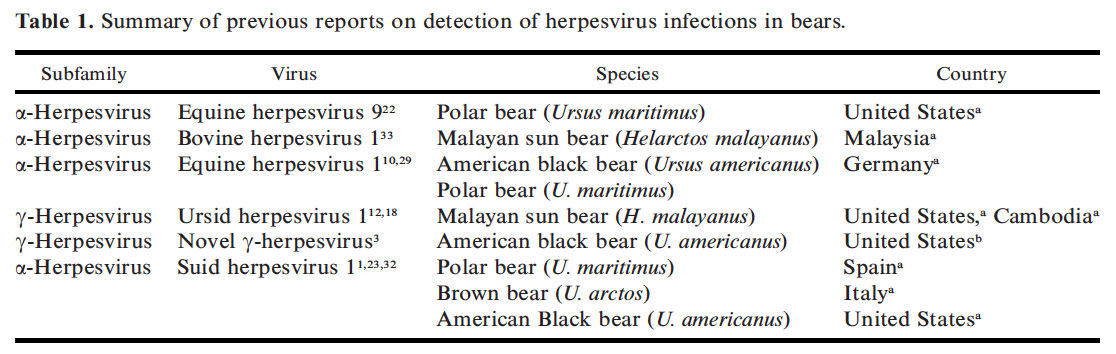 Comparison of isoflurane gas versus a guaifenesin, ketamine, and medetomidine constant-rate infusion for maintenance anesthesia in american black bears (ursus americanus). Siegal-Willott JL, Bauer KL, Hayek LA, Luensman NM, Cross TN, Sajecki JL, McRuer DL. Journal of Zoo and Wildlife Medicine. 2019;50(3):570-578.Which of the following was affected by maintaining anesthesia with guaifenesin, medetomidine, and ketamine compared to isoflurane in American black bears?A. Heart rateB. Mean arterial pressureC. Palpebral reflexD. Time to full recoveryE. Post-procedure emesisAnswer: C - GMK bears maintained a palpebral reflex despite appropriate depth while isoflurane bears did not.Pharmacokinetics of a single dose of fluralaner administered orally to american black bears (ursus americanus). Van Wick P, Papich MG, Hashem B, Dominguez-Villegas E. Journal of Zoo and Wildlife Medicine. 2020 Nov;51(3):691-5.Which of the following is a potential disadvantage of using fluralaner to treat sarcoptic mange in rehabilitated black bears?A. Poor palatabilityB. Repeated dosingC. Low peak plasma concentrationD. Risk of seizuresE. Long withdrawal timeAnswer: E